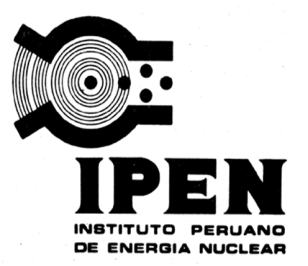 INSTITUTO PERUANO DE ENERGÍA NUCLEAR
CENTRO SUPERIOR DE ESTUDIOS NUCLEARESFICHA DE INSCRIPCIÓNFecha:  /  / NOMBRE DEL CURSO:Campos obligatorios (*)Si no encuentra la práctica que realiza indíquela en la siguiente línea:
DATOS PARA SU COMPROBANTE DE PAGO
Apellidos y Nombres: *Apellidos y Nombres: *Apellidos y Nombres: *Apellidos y Nombres: *Apellidos y Nombres: *Apellidos y Nombres: *Profesión / Ocupación: *Profesión / Ocupación: *Profesión / Ocupación: *Profesión / Ocupación: *Profesión / Ocupación: *Profesión / Ocupación: *E-mail (para el envío de información del curso ):*E-mail (para el envío de información del curso ):*E-mail (para el envío de información del curso ):*E-mail (para el envío de información del curso ):*E-mail (para el envío de información del curso ):*E-mail (para el envío de información del curso ):*E-mail (para el envío de información del curso ):**********Dirección:*Distrito:*Distrito:*Distrito:*Distrito:*Distrito:*Provincia:*Departamento:*Departamento:*Departamento:*Departamento:*Teléfono móvil:*Teléfono móvil:*Teléfono fijo:Teléfono fijo:Teléfono fijo:Teléfono fijo:Centro de trabajo:*Centro de trabajo:*Centro de trabajo:*Teléfono corporativo:Teléfono corporativo:Teléfono corporativo:Teléfono corporativo:Anexo:Anexo:Anexo:Va a solicitar licencia por: *¿Para qué práctica solicitará su licencia? * ¿Qué tipo de Licencia Individual va a solicitar? *Ingrese su Razón Social o DNI:Ingrese su RUC o DNI:Dirección (indicar distrito y provincia):